Хамидуллина Гульнара Гизаровна, Акбулатова Екатерина ВитальевнаАнализ категории земель Зилаирского района Республики БашкортостанАннотация. Работа посвящена анализу категории земель Зилаирского района. Приведена физико-географическая характеристика района исследования, данные по структуре земельного фонда Республики Башкортостан, ди на ми ка из ме не ни я зем ел ьн ый фо нда Зи ла ир ск ог о ра йо на, так же выполнена ха ра кт ер ис ти ка ле сн ых и не ле сн ых зе ме ль ле сн ог о фо нд а.Ключевые слова. Категория земель, лесной фонд, нелесной фонд, Зилаирский район, Республика Башкортостан.Annotation. The work is devoted to the analysis of the category of lands in the Zilair region. The physical and geographical characteristics of the study area, data on the structure of the land fund of the Republic of Bashkortostan, the dynamics of changes in the land fund of the Zilair region are given, and the characteristics ka forest and non-forest lands of the forest fund.Keywords. Land category, forest fund, non-forest fund, Zilairsky district, Republic of Bashkortostan.Зи ла ир ск ий ра йо н Ре сп уб ли ки Ба шк ор то ст ан ра сп ол ож ен в юж но й ча ст и Ба шк ир ск ог о Ур ал а. Гр ан ич ит с Бу рз ян ск им ра йо но м на се ве ре, с Ба йм ак ск им на во ст ок е, с Ха йб ул ли нс ки м на юг о-во ст ок е, с Зи ан чу ри нс ки м на юг о-за па де, с Ку га рч ин ск им на за па де (ри с. 1). Ра йо н за ни ма ет пл ощ ад ь 5 774 км ². Пр от яж ен но ст ь с се ве ра на юг со ст ав ля ет 108 км, с за па да на во ст ок 50 км в се ве рн ой ча ст и и 83 км в юж но й. Об ща я пр от яж ен но ст ь гр ан иц пр ев ыш ае т 650 км. Ад ми ни ст ра ти вн ый це нт ро м яв ля ет ся с. Зи ла ир, ра сп ол ож ен но е на ле во м бе ре гу р. Зи ла ир, в 410 км юг о-во ст оч не е г. Уф ы и в 120 км юг о-за па дн ее же ле зн од ор ож но й ст ан ци и Си бай [1].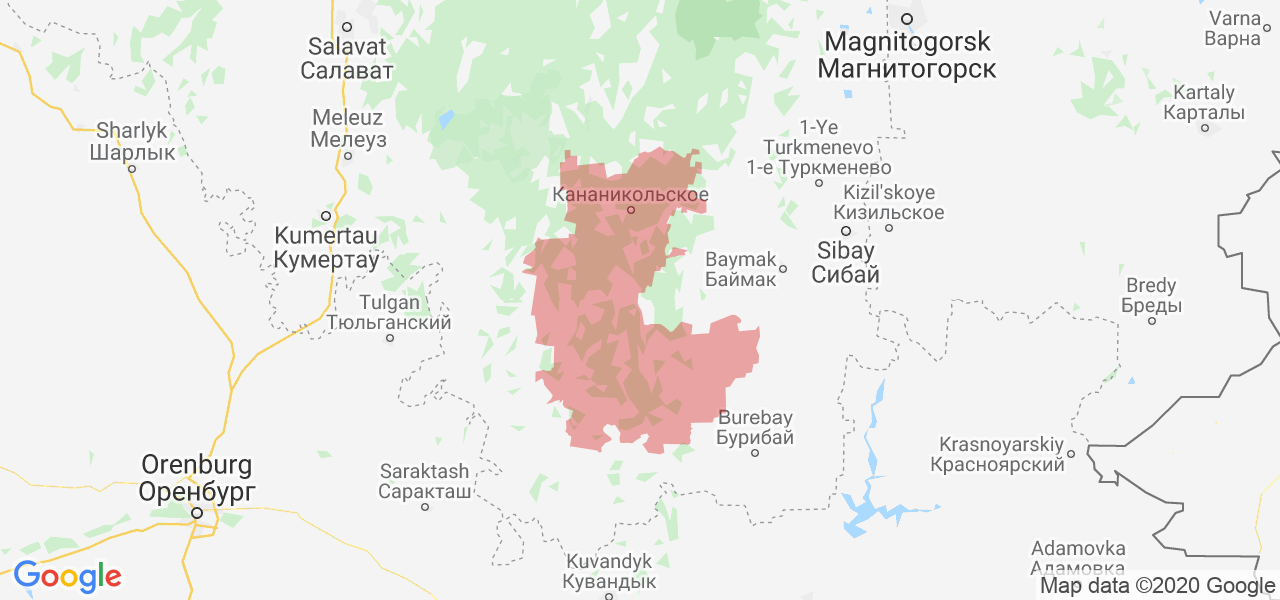 Ри с.1. Зи ла ир ск ий ра йо н на ка ртеРа йо н на хо ди тс я в пр ед ел ах Ур ал ьс ко й ск ла дч ат ой об ла ст и и сл ож ен в ос но вн ом ос ад оч ны ми, в ме нь ше й ст еп ен и ме та мо рф ич ес ки ми и ма гм ат ич ес ки ми по ро да ми ри фе я, ра нн ег о и ср ед не го па ле оз оя. Ры хл ые по кр ов ны е от ло же ни я от но си те ль но ма ло мо щн ы и им ею т па ле оз ой ск ий во зр ас т [2].По ус ло ви ям вл аг оо бе сп еч ен но ст и ра йо н на хо ди тс я в пр ед ел ах об ла ст и ср ед не го ув ла жн ен ия, гд е ве ро ят но ст ь за су шл ив ых ле т со ст ав ля ет 13%.Ос но ву ги др ог ра фи че ск ой се ти Зи ла ир ск ог о ра йо на со ст ав ля ют ре ки Ба ра кал, Бо ль шо й Ик, Бо ль шо й Су ре нь, Зи ла ир, Ка см ар ка, Кр еп ос тн ой Зи ла ир – пр ит ок и Са км ар ы, Бу за вл ык – пр ит ок Та на лы ка, Ка на, Ку рк ат ау – пр ит ок и Бе ло й (Аг ид ел и). Ре чн ые до ли ны гл уб ок о вр ез ан ы (до 300-350 м), ск ло ны к ни м кр ут ые, не ре дк о об ры ви ст ые.По чв ен ны й по кр ов те рр ит ор ии ра йо на ра зн оо бр аз ен. Дл я го рн о-ле сн ой зо ны ха ра кт ер но пр ео бл ад ан ие по чв се ро го ле сн ог о ти па, дл я ст еп но й (во ст оч на я и юг о-во ст оч на я ча ст и ра йо на) пр ео бл ад ан ие по чв че рн оз ем но го ти па. По по дт ип ам по чв ы ра сп ре де ля ют ся сл ед ую щи м об ра зо м: св ет ло-се ры е ле сн ые (0,2%), се ры е ле сн ые (16,5%), те мн о-се ры е ле сн ые (21,7%), се ры е ле сн ые не по лн ор аз ви тые (9,6%), че рн оз ем ы оп од зо ле нн ые (9,4%), че рн оз ем ы вы ще ло че нн ые (5,1%), че рн оз ем ы ти пи чн ые (7,1%), че рн оз ем ы ти пи чн ые ка рб он ат ны е (3,1%), че рн оз ем ы ти пи чн ые ос та то чн ок ар бо на тн ые (0,2%), че рн оз ем ы об ык но ве нн ые (4,7%), че рн оз ем ы не по лн ор аз ви тые (14,8%), по йм ен ны е по чв ы (1,8%), по чв ы ов ра жн о-ба ло чн ог о ко мп ле кс а (2,7%), вы хо ды го рн ых по ро д (3,1%) [1].Ле сн ые пл ощ ад и и ле сн ые на са жд ен ия, не вх од ящ ие в ле сн ой фо нд, за ни ма ют 5993,5 ты с.га (41,9%). По д ре ка ми, во до хр ан ил ищ ам и, оз ер ам и за ня то 149,9 ты с.га (1%), по д бо ло та ми – 50,8 ты с.га (0,4%), по д до ро га ми и за ст ро йк ам и – 388,4 ты с.га (2,7%). Пр оч ие зе мл и за ни ма ют 363,8 ты с.га (2,5%), на ру ше нн ые зе мл и – 17,3 ты с.га (0,1%) (ри с.2). [3]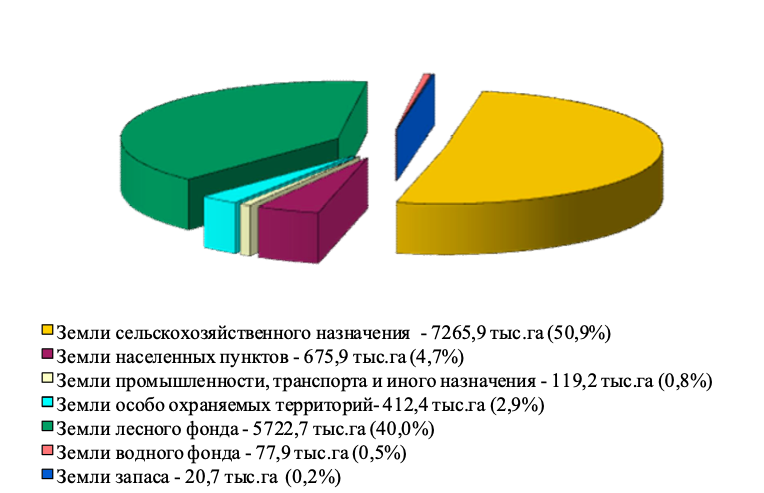 Ри с.2. Ст ру кт ур а зе ме ль но го фо нд а Ре сп уб ли ки Ба шк ор то ст ан по ка те го ри ям зе ме льНа те рр ит ор ии ра йо на пр ед ст ав ле ны ше сть ка те го ри й зе ме ль (та бл.3).Та бл иц а 3. – Ка те го ри и зе ме ль Зи ла ир ск ог о ра йо наНа иб ол ьш ую ча ст ь за ни ма ют зе мл и ле сн ог о фо нд а (436276 га) и зе мл и с/х на зн ач ен ия (129147 га). На ри су нк е 3 пр ед ст ав ле н зе ме ль ны й фо нд ра йо на за 2019-2021г.г., в та бл иц е 4 – ха ра кт ер ис ти ка ле сн ых и не ле сн ых зе ме ль ле сн ог о фо нда.Ри с.3. Ди на ми ка из ме не ни я зем ел ьн ый фо нда Зи ла ир ск ог о ра йо на за 2019-2021г.г.Ка к ви дн о по да нн ым ди аг ра мм ы, к 2021г. пр ои зо шл о ув ел ич ен ие пл ощ ад и зе ме ль по д с/х уг од ья ми и по д ле са ми; а пл ощ ад и зе ме ль по д ле сн ым и на са жд ен ия, не вх од ящ им и в ле сн ой фо нд, бы ли со кр ащ ен ы. Та бл иц а 4. – Ха ра кт ер ис ти ка ле сн ых и не ле сн ых зе ме ль ле сн ог о фо нд а Ле са Зи ла ир ск ог о ра йо на за ни ма ют бо ле е 400 ты с. га. Ле си ст ос ть ра йо на со ст ав ля ет 62,9%. Ле сн ой фо нд со ст ои т из со сн ы (47%), бе ре зы (27%), ос ин ы (13%), ли пы (8%), ду ба (5%) и пр оч их по ро д. Ле са ра йо на ра сп ол ож ен ы в ле со ст еп но й ле со ра ст ит ел ьн ой зо не Юж но-Ур ал ьс ко го ле со ст еп но го ра йо на. В об щу ю пл ощ ад ь зе мель се ль ск ох оз яй ст ве нн ог о на зн ач ен ия  во шл и пл ощ ад и, за ня ты е зе ме ль ны ми до ля ми (в то м чи сл е не во ст ре бо ва нн ым и) и зе ме ль ны ми уч ас тк ам и се ль ск ох оз яи ̆с тв ен но го на зн ач ен ия, пр ин ад ле жа щи е гр аж да на м.В це ло м, пл ощ ад ь ка те го ри и зе ме ль се ль ск ох оз яи ̆с тв ен но го на зн ач ен ия по ср ав не ни ю с пр ед ше ст ву ющ им го до м ум ен ьш ил ас ь на 3,3 га. Эт о пр ои зо шл о за сч ет пе ре во да зе ме ль пл ощ ад ью 1,5 га в ка те го ри ю зе ме ль пр ом ыш ле нн ос ти и ин ог о сп ец иа ль но го на зн ач ен ия, 2,4 га - в ка те го ри ю зе ме ль на се ле нн ых пу нк тов. Та кж е ве рн ул и зе мл и из ка те го ри и зе ме ль за па са – 0,7 га и из ка те го ри и зе ме ль на се ле нн ых пу нк то в – 0,1 га.Та бл иц а 5. – На ли чи е зе ме ль у крестьянКа к ви дн о по да нн ым та бл иц ы 5, пр ео бл ад ае т на ли чи е зе ме ль ли чн ых хо зя йс тв (6814 ед.), об ще й пл ощ ад ью 1787 га.На 1 ян ва ря 2021 го да по го ло вь е КР С по вс ем ка те го ри ям хо зя йс тв со ст ав ил о 21835 го ло в, чт о со ст ав ля ет то ль ко 99% от чи сл ен но ст и по го ло вь я, им ев ше го ся в ра йо не на 1 ян ва ря 2009 го да. На иб ол ьш ую ча ст ь зе ме ль лесного фонда Зи ла ир ск ого ра йо на за ни ма ют зе мл и ле сн ог о фо нд а – 436267 га.  Зи ла ир ск ое ле сн ич ес тв о ра сп ол ож ен о в юж но й ча ст и ре сп уб ли ки на те рр ит ор ии Зи ла ир ск ог о ад ми ни ст ра ти вн ог о ра йо на. Пр от яж ён но ст ь ле сн ич ес тв а с се ве ра на юг -60 км, с за па да на во ст ок - 68 км [4].На се ве ре ле сн ич ес тв о гр ан ич ит с Ка на ни ко ль ск им, на за па де и юг о-за па де с Зи ан чу ри нс ки м, на се ве ро-во ст ок е с Ба йм ак ск им, на се ве ро-за па де с Ку га рч ин ск им, на во ст ок е и юг о-во ст ок е с Ха йб ул ли нс ки м ле сн ич ес тв ами (та бл. 6).Та бл иц а 6. – Ст ру кт ур а Зи ла ир ск ог о ле сн ич ес тваЕж ег од на я ра сч ет на я ле со се ка по ле сн ич ес тв у со ст ав ля ет 311,9 ты с. ку б.м., из ни х 98 ты с. ку б. м. за го та вл ив аю т ар ен да то ры. Об ъе м св об од но й ле со се ки – 50 ты с. ку б.м., из ни х по хв ой но му хо зя йс тв у – 0, по мя гк ол ис тв ен но й – 50 ты с. ку б.м.Вс е реки от но ся тс я к ба сс ей ну р. Са км ар ы – пр ав ом у пр ит ок у р. Ур ал с об щи м ск ло но м ст ок а во ды в юж но м на пр ав ле ни и.Ги др ол ог ич ес ку ю се ть ра йо на фо рм ир ую т сл ед ую щи е во до то ки: -	р. Кр еп ос тн ой Зи ла ир – об ща я пр от яж ен но ст ь 100 км, дн о пе сч ан о-гр ав ий но е, бе ре га по ка ты е и об ры ви ст ые, за ку ст ар ен ные и за ле се нн ые, ру сл о из ви ли ст ое; р. Са км ар а – кр уп ны й пр ав об ер еж ны й пр ит ок р.Ур ал, об ща я пр от яж ен но ст ь 1286 км, дн о пе сч ан о-гр ав ий но е, но си т ха ра кт ер го рн ой ре ки, пр от ек ая по сл аб ор аз ра бо та нн ой до ли не, ру сл о ре ки из ги би ст ое, им ее т мн ог о из лу чи н;- р. Зи ла ир – не бо ль шо й пр ав об ер еж ны й пр ит ок р.Са км ары, пр от ек ае т по ле сн ой зо не Юж но го Ур ал а, об ща я пр от яж ен но ст ь 100 км, дн о ка ме ни ст ое, те че ни е бы ст ро е, но си т ха ра кт ер го рн ой ре ки, пр от ек ая по сл аб ор аз ра бо та нн ой до ли не, ру сл о оч ен ь из ви ли ст ое;-	р. Ба ра кал – об ща я пр от яж ен но ст ь 76 км, дно  ил ис то е, бе ре га ни зк ие, за ку ст ар ен ные, но си т ха ра кт ер го рн ой ре ки, пр от ек ая по сл аб ор аз ра бо та нн ой до ли не, ру сл о из ви ли ст ое;-	 р. Ка на – дн о ка ме ни ст ое, те че ни е бы ст ро е, им ее т ха ра кт ер те че ни я го рн ой ре ки, ру сл о из ви ли ст ое;-	р. Бо ль шо й Ик – об ща я пр от яж ен но ст ь 341 км, ск ор ос ть те че ни я 4км/ча с, ши ри на до ст иг ае т 8 м;  - р. Ма лы й Ик - не бо ль шо й пр ав об ер еж ны й пр ит ок р.Са км ара, пр от яж ен но ст ь 30 км (по ра йо ну), ск ор ос ть те че ни я 3,6 км/ча с, ши ри на до ст иг ае т 5 м;- р. Ку рк ат ау - пр от яж ен но ст ь 24 км (по ра йо ну), ск ор ос ть те че ни я 3,6 км/ча с, ши ри на до ст иг ае т 5 м.По д во до й на хо ди тс я 99,3 % вс ей те рр ит ор ии зе ме ль во дн ог о фо нд а, зе мл и по д бо ло та ми за ни ма ют 0,1 %, пр оч ит е зе мл и – 0,69 %. Об ща я пл ощ ад ь зе ме ль ра сс ма тр ив ае мо й ка те го ри и за ис те кш ий пе ри од не из ме ни ла сь [4].Пл ощ ад ь ка те го ри и зе ме ль на се ле нн ых пу нк то в со ст ав ля ет 5849 га ил и 4,7% зе ме ль но го фо нд а ра йо на.Об ща я пл ощ ад ь зе ме ль Зи ла ир ск ого ра йо на 577399 га.  На те рр ит ор ии ра йо на пр ед ст ав ле ны ше сть ка те го ри й зе ме ль: зе мл и ле сн ог о фо нд а (436276 га), зе мл и с/х на зн ач ен ия (129147га), зе мл и на се лн ных пу нк то в (5849), зе мл и пр ом ыш ле нн ос ти (1412 га) и зе мл и во дн ых об ъе кт ов (331 га). Зе мл и се ль хо зн аз на че ни я за ни ма ют 67,8% (14426 га) пл ощ ад и Зи ла ир ск ого ра йо на, а на до лю па шн и пр их од ит ся 25,2%, се ль ск ое хо зя йс тв о иг ра ет оп ре де ляющую  рол ь в эк он ом ик е ра йо на, фо рм ир уя ок ол о 60 % ва ло во го пр од ук та.Эк он ом ич ес ки й по те нц иа л Зи ла ир ск ого ра йо на тр ад иц ио нн о им ее т аг ра рн о-ле со пр ом ыш ле нн ую на пр ав ле нн ос ть, кл юч ев ым и от ра сл ям и эк он ом ик и яв ля ет ся сф ер а ле со за го то вк и и де ре во об ра бо тк и, а та кж е се ль ск ое хо зя йс тв о. Зе мл и пр ом ыш ле нн ос ти за ни ма ют 1412 га, зе мл и во дн ог о фо нд а 331 га, ре ки ра йо на от но ся тся к ба сс ей ну р. Са км ар ы – пр ав ом у пр ит ок у р. Ур ал с об щи м ск ло но м ст ок а во ды в юж но м на пр ав ле ни и.СПИСОК ИСПОЛЬЗОВАННОЙ ЛИТЕРАТУРЫИнвестиционный паспорт муниципального района Зилаирский район Республики Башкортостан, 2020, 38 с.Атлас Республики Башкортостан. ФГУП «Омская картографическая фабрика», 2005 г. – 42-43 с. 2. Формирование поверхности РБ. - Историко-культурный энциклопедический атлас Республики Башкортостан. – М.: ИПЦ «Дизайн, Информация, Картография», 2007 г. – 149 с. Государственный (национальный) доклад о состоянии и использовании земель в Республике Башкортостан в 2021 году. – Уфа: Управление Федеральной службы государственной регистрации, кадастра и картографии по Республике Башкортостан, 2022. – 247 с. Лесохозяйственный регламент Зилаирского лесничества, 2020г., 162 с.На имено ва ниеЗе мл и с/х на зн ач ен ияЗе мл и на се ле нн ых пу нк товЗе мл и пр ом ыш ле нн ос тиЗе мл и ОО ПТЗе мл и ле сн ог о фо ндаЗе мл и во дн ог о фо ндаЗе мл и за па саЗи ла ир ск ий ра йон12914758491412-4362763314384По ка за те ли ха ра кт ер ис ти ки зе ме льВс ег о по ле сн ич ес твуВс ег о по ле сн ич ес твуПо ка за те ли ха ра кт ер ис ти ки зе ме льпл ощ адь, га%Об ща я пл ощ ад ь зе ме ль203608100Ле сн ые зе мл и, вс его17655186,71Зе мл и, по кр ыт ые ле сн ой ра ст ит ел ьн ос ть ю, вс его16746282,25Зе мл и, не по кр ыт ые ле сн ой ра ст ит ел ьн ос ть ю, вс его90894,46в то м чи сл е:в то м чи сл е:в то м чи сл е:вы ру бки45442,23га ри790,04ре ди ны2820,14пр ог ал ины7110,35  др уг ие34731,70Не ле сн ые зе мл и, вс его2705713,29в то м чи сл е:в то м чи сл е:в то м чи сл е:пр ос еки3900,19до ро ги3340,17бо ло та1др уг ие2633212,93Ра сп ре де ле ниеКо ли че ст во, ед.Об ща я пл ощ ад ь, гаСр ед ний ра зм ер, гаНа ли чи е зе ме ль у хо зя й ств 15515799101,93На ли чи е зе ме ль ли чн ых по дс об ны х хо зя й ств 681417870,26№п/пНа им ен ов ан ие уч ас тк ов ых ле сн ич ес твАд ми ни ст ра ти вн ый ра йон(му ни ци па ль но е об ра зо ва ни е)Об ща я пл ощ ад ь, га1Сю ре нь ск оеЗи ла ир ск ий35 3502Пе тр ов ск оеЗи ла ир ск ий28 3153Юл ды ба ев ск оеЗи ла ир ск ий29 9774Но во-Ал ек са нд ро вс ко е Зи ла ир ск ий30 8505Зи ла ир-Ша рс коеЗи ла ир ск ий316786Ем аш ли нс коеЗи ла ир ск ий28 5127Са бы ро вс коеЗи ла ир ск ий18 9268Вс ег о по ле сн ич ес твуВс ег о по ле сн ич ес тву203 608